Andningsskydd Hitta i dokumentetAndningsskydd:Instruktion:Uppdaterat från föregående versionAndningsskydd:Andningsskydd tillhör den personliga skyddsutrustningen och skyddar personal mot luftburen smitta så som tuberkulos, mässling och vattkoppor.Observera att andningsskydd även kan användas vid situationer som kan medföra högre risk för smitta av luftvägsvirus t.ex. hos smittsam patient med kraftig hosta, arbetsmoment med närkontakt med patientens luftvägar eller lång tids vistelse hos patient såsom vak.Instruktion: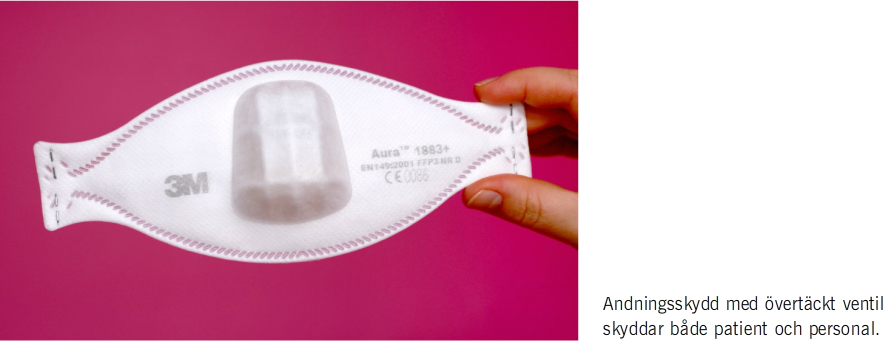 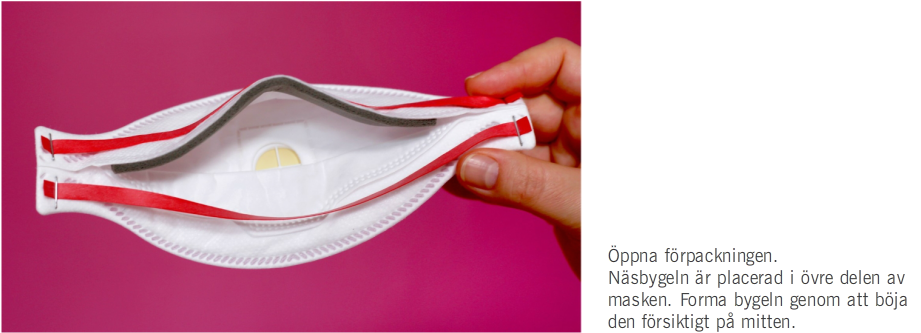 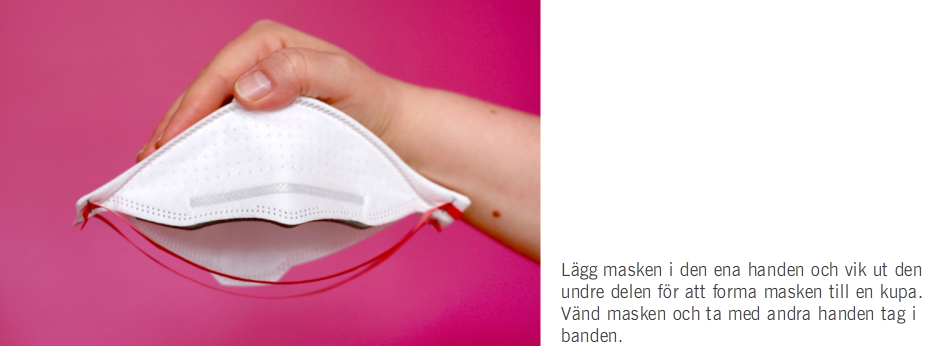 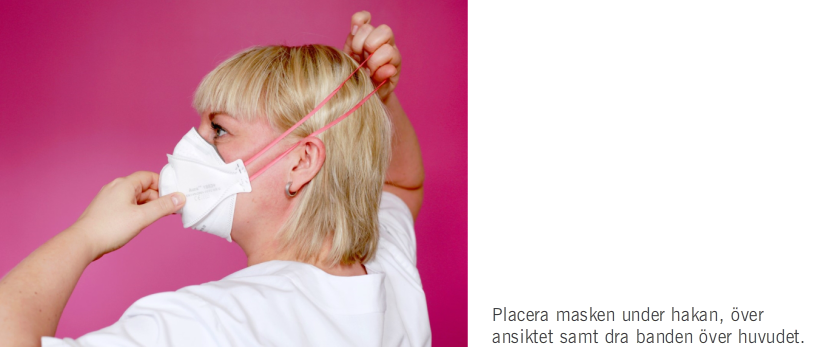 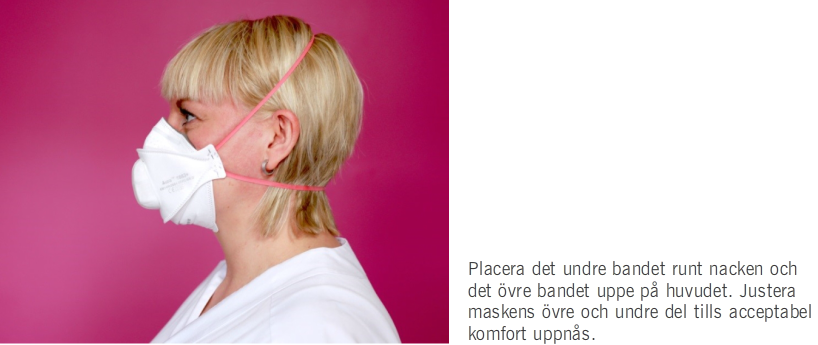 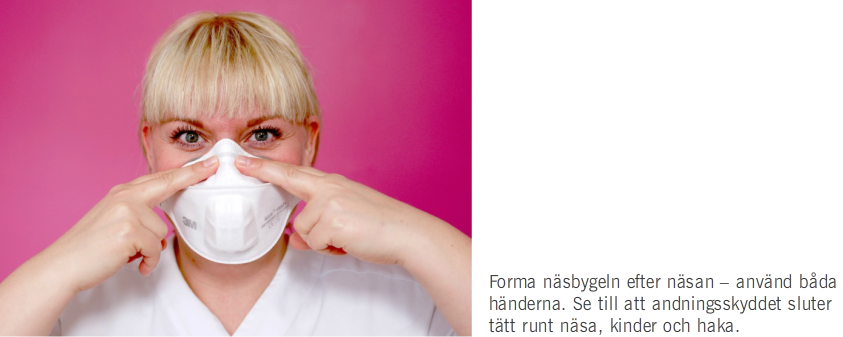 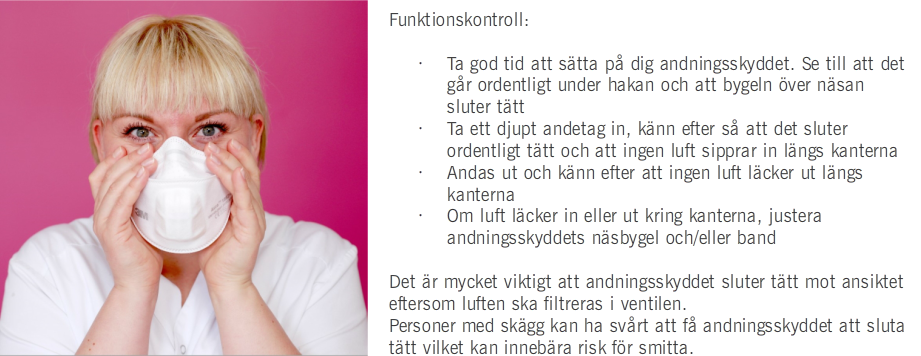 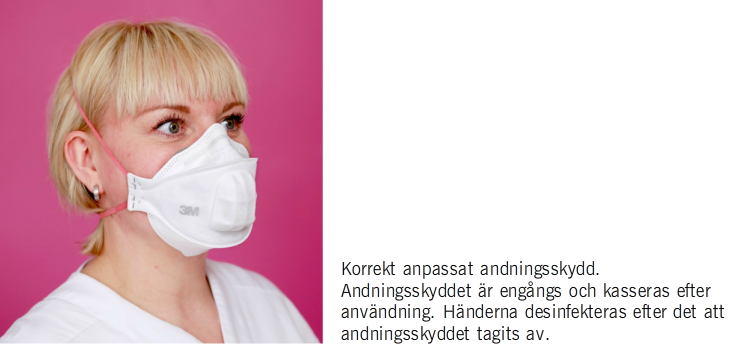 Uppdaterat från föregående version2023-07-04 Redaktionell uppdatering2024-02-07 Ändrat så att den harmonierar med virusorsakade luftvägsinfektioner